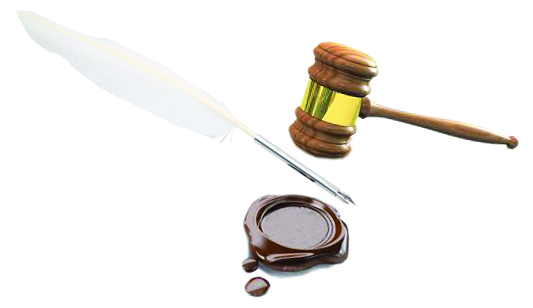 На изборној скупштини Удружења сталних судских преводилаца и тумача Србије, одржаној 16.04.2016. године, по предложеном дневном реду:усвајање предложених правилника и интерних аката, важних за професионално функционисање Удружења,избор чланова управних тела и комисија Удружења,план рада за текућу годину,накнада за уписнину и чланаринуразноједногласно су усвојени следећи закључци: усвојени су сви предложени документи, с тим што ће додатно бити усаглашени чланови 6. и 7. Правилника о чланству;  потврђен је предлог чланова Управног одбора,(Ники Радуловић – председник, Слађана Милинковић – потпредседник и Зорица Аранђеловић-Врбашки - члан)	изабрани су чланови:Комисија за организацију Регионалне конференције:Зорица Аранђеловић-ВрбашкиНаташа ТомићСлађана МилинковићКомисија за израду/подношење (међународних) пројеката:Зорица Аранђеловић-ВрбашкиОливера РистићСлађана МилинковићКомисија за едукацију и професионално усавршавање: Оливера РистићАријана Колунџић Зорица Аранђеловић-ВрбашкиКомисија за израду ценовника накнада за услуге превода чланова УССПТС Зорица Аранђеловић-ВрбашкиОливера РистићМарија Милорадовусвојен је предложени план рада за текућу 2016.годину, који предвиђа: израда ценовника накнада за услуге чланова УССПТС, који ће у потпуности кореспондирати са важећим трошковником какав налаже Правилник о сталним судским тумачима("Службени гласник РС", бр. 35/2010 од 26.5.2010. године), али га ускладити са врстом документа, тежином текста, заступљеношћу језика у понуди и сл.израда иницијативе за измене и допуне Правилника о сталним судским тумачима и упућивање на адресе надлежних, подношење пројеката у складу са делатношћу удружења – Слађана Милинковић је известила да је УССПТ већ поднео пројекатPromoting a culture of understanding нa UNESCO конкурсInternational Fund for Cultural Diversity, и да се тренутно прикупља материјал и документација за подношење пројеката по основу Јавног конкурсаграда Новог Сада, за избор пројеката у култури који представљају значајна остварења у области књижевног стваралаштва и издаваштва за 2016. годину (Речник грчког језика, мултијезични приручник за превођење аката ЕУ, Речник латинског језика),унос 500 примерака Стандардног латинско-српског, српско-латинског речника, аутора Слађане Милинковић, како би се продајом остварио део прихода неопходних за остваривање циљева Удружења, организација и реализација прве Регионалне конференције сталних судских преводилаца и тумача (24-25.09.2016. у Новом Саду), и овом приликом је Слађана Милинковић известила присутне да се УССПТ по овом питању за финансијску подршку обратио Министарству правде а по основу Јавног конкурса за доделу средстава прикупљених по основу одлагања кривичног гоњења,израда плана обуке за будуће судске преводиоце и тумаче.4.	за уписнину је одређен износ од 500,00РСД који ће се уплаћивати приликом учлањења у УССПТ једнократно, а за месечну чланарину 300,00 РСД која ће се уплаћивати годишње, полугодишње или квартално али увек у: јануару, априлу, јулу и октобру, како би се смањио финансијски притисак на чланове али и обим књиговођствених услуга. Уплате се могу извршити на рачун УССПТ код Аик банке, број 105000000000340111, са назнаком уписнина/чланарина за годину/квартал. N.B. за ову годину укупан износ чланарине са уписнином износи 3.200,00 /300 x 9 meseci je 2.700 + 500 = 3.200 (јер смо се основали у марту, а рад започели у априлу) и овај износ је могуће уплатити одједном, или поделити на 1.400,00 у априлу и по 900,00 у јулу и октобру под тачком разно договорено је да ће се у ширење информација у вези са радом УССПТ путем друштвених мрежа укључити Војислав Јовановић и Олгица Андрић, и да се обавезно морамо ускоро опет окупити, јер нам је било много лепо Ники Рауловић, председник УО УССПТ СрбијеСлађана Милинковић, потпредседник УОЗорица Аранђеловић-Врбашки, члан УО